墙报交流在学术会议上，墙报（Poster）展示研究成果是一种很重要的学术交流方式。墙报是用直观的的图像和图表展示主要的研究结果，配以简洁明了的说明，让感兴趣的参会者在几分钟时间内就可以了解作者的研究发现和结论，并且可以在墙报面前面对面地直接交流。相对于口头报告，墙报尽管信息量受到限制，但展示时间长，交流更加充分。墙报展讲的方式很容易建立学术联系，扩大学术影响。在北京天文学会2019年学术年会上进行墙报交流，您需要了解以下内容：1、请您在注册时勾选“墙报（同意参加墙报评选）”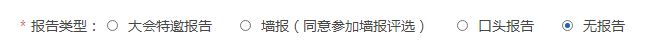 2、准备一张墙报墙报需要在规定的尺寸内，将您的研究成果尽可能的进行展示。本届年会墙报的规定尺寸是：90cm(宽)*120cm（高）。为使您的海报更具有吸引力，您需要亲自设计墙报（推荐使用Windows PowerPoint进行设计），并到您附近的彩印社将其打印出来。请别忘了亲自将墙报带到年会现场。3、张贴墙报会议期间，您需要在规定的时间，到年会提供的Poster场地张贴您的海报，会务会为您提供必要的工具（胶带、剪刀等）。做好交流的准备，热情接待每一位同行，细致解答各种疑问，这绝对是您启发学术思想，建立学术联系的大好机会。准备一些名片，到时一定用得上！您的墙报有可能获得本届年会的“优秀墙报奖”！本届年会，优秀的墙报会获得由北京天文学会颁发的“北京天文学会2019年学术年会优秀墙报奖”。在墙报时段结束时，您还需要亲自取下您的墙报，请注意维护场地和设施的安全和整洁。